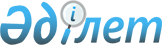 Об утверждении Правил оборота генетически модифицированных объектовПостановление Правительства Республики Казахстан от 27 июня 2008 года N 630.
      В соответствии с Законом Республики Казахстан от 21 июля 2007 года "О безопасности пищевой продукции" Правительство Республики Казахстан ПОСТАНОВЛЯЕТ: 
      1. Утвердить прилагаемые Правила оборота генетически модифицированных объектов. 
      2. Настоящее постановление вводится в действие со дня первого официального опубликования.  Правила оборота
генетически модифицированных объектов
      1. Настоящие Правила оборота генетически модифицированных объектов разработаны в соответствии с Законом Республики Казахстан от 21 июля 2007 года "О безопасности пищевой продукции" и определяют порядок оборота генетически модифицированных объектов на территории Республики Казахстан (далее - Правила). 
      2. В настоящих Правилах под оборотом генетически модифицированных объектов понимаются процессы (стадии) реализации (продажи или поставки), включая ввоз (импорт) генетически модифицированных объектов, также связанные с ними процессы расфасовки, упаковки, маркировки, хранения и транспортировки. 
      3. Оборот генетически модифицированных объектов допускается только после научно обоснованного подтверждения их безопасности, которое осуществляется в порядке, установленном законодательством Республики Казахстан, и проведения их государственной регистрации. 
      4. При обороте генетически модифицированных объектов (далее - ГМО) должны соблюдаться требования, установленные законодательством Республики Казахстан в области безопасности пищевых продуктов и  Экологическим кодексом Республики Казахстан. 
      5. Ввоз (импорт) и реализация на территории Республики Казахстан ГМО разрешаются только после их государственной регистрации, за исключением случаев ввоза (импорта) образцов, необходимых для проведения регистрационных испытаний. 
      Документ о государственной регистрации ГМО, выдаваемый в порядке, установленном законодательством Республики Казахстан, при ввозе (импорте) предъявляется должностным лицам, осуществляющим государственный санитарно-эпидемиологический надзор в пунктах пропуска через Государственную границу Республики Казахстан. 
      6. Способы расфасовки и упаковки, а также упаковочные материалы, используемые при обороте ГМО должны обеспечивать их безопасность, в соответствии с требованиями, установленными законодательством Республики Казахстан о безопасности пищевой продукции. 
      7. Транспортные средства, используемые при обороте ГМО, должны иметь санитарный паспорт, оформленный в порядке, установленном законодательством Республики Казахстан. 
      8. На документах, памятках (листах-вкладышах), этикетках, контрэтикетках, кольеретках, ярлыках, наклейках (стикерах), кроме информации, определенной законодательством Республики Казахстан о безопасности пищевой продукции, на государственном и русском языках указываются сведения о наличии и количестве ГМО в пищевом продукте. 
      9. Реализация ГМО осуществляется через объекты внутренней торговли, соответствующие требованиям, установленным законодательством Республики Казахстан о безопасности пищевой продукции. 
					© 2012. РГП на ПХВ «Институт законодательства и правовой информации Республики Казахстан» Министерства юстиции Республики Казахстан
				
Премьер-Министр
Республики Казахстан
К. МасимовУтверждены
постановлением Правительства
Республики Казахстан
от 27 июня 2008 года N 630 